        Gregorčičeva 20, 1000 Ljubljana	T: +386 1 478 1000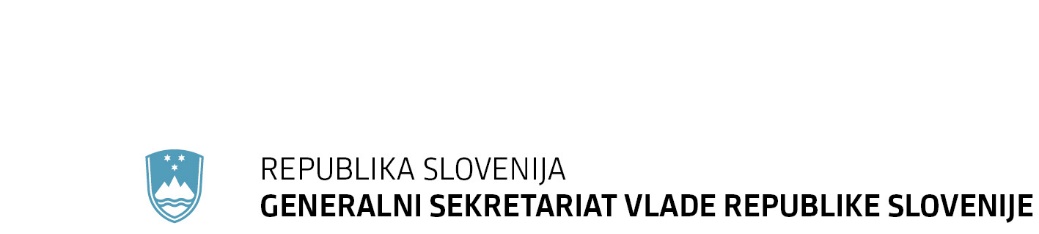 	F: +386 1 478 1607	E: gp.gs@gov.si	http://www.gsv.gov.si/Na podlagi šestega odstavka 21. člena Zakona o Vladi Republike Slovenije (Uradni list RS št. 24/05 – uradno prečiščeno besedilo, 109/08, 38/10 – ZUKN, 8/12, 21/13, 47/13 – ZDU-1G, 65/14, 55/17 in 163/22) in 39. člena Sklepa o določitvi protokolarnih pravil (Uradni list RS, št. 57/20, 126/20, 30/21 in 78/22) je Vlada Republike Slovenije na … redni seji dne … pod točko … sprejela naslednjiS K L E P :Vlada Republike Slovenije je potrdila Koledar državnih proslav v letu 2024, kot ga je pripravil Koordinacijski odbor za državne proslave in prireditve in kot izhaja iz priloge tega sklepa.Barbara Kolenko Helblgeneralna sekretarkaPriloga:Koledar državnih proslav v letu 2024Prejmejo:ministrstvavladne službePetra Škofic, vodja Kabineta predsednika Vlade RS, predsednica Koordinacijskega odbora za državne proslave in prireditveOBRAZLOŽITEV:Gradivo vsebuje seznam državnih proslav, ki bodo organizirane v letu 2024, kot ga je pripravil Koordinacijski odbor za državne proslave in prireditve.Izvedene bodo: državna proslava ob Prešernovem dnevu, slovenskem kulturnem prazniku, državna proslava ob 20. obletnici vstopa Republike Slovenije v zvezo NATO, državna proslava ob dnevu upora proti okupatorju, državna proslava ob 20. obletnici vstopa Republike Slovenije v Evropsko unijo, državna proslava ob dnevu državnosti, državna proslava ob prazniku združitve prekmurskih Slovencev z matičnim narodom, državna proslava ob dnevu reformacije ter državna proslava ob dnevu samostojnosti in enotnosti.V letu 2023 so bile izvedene državne proslave ob naslednjih priložnostih: državna proslava ob Prešernovem dnevu, slovenskem kulturnem prazniku, državna proslava ob dnevu upora proti okupatorju, državna proslava ob dnevu državnosti, državna proslava ob dnevu reformacije, državna proslava ob dnevu Rudolfa Maistra ter državna proslava ob dnevu samostojnosti in enotnosti.V letu 2024 se bo tako priredilo 8 državnih proslav, kar pomeni dve državni proslavi več kot v letu 2023, saj poleg petih praznikov, ob katerih tradicionalno potekajo državne proslave vsako leto, obeležujemo tudi 20. obletnico vstopa Republike Slovenije v zvezo NATO, 20. obletnico vstopa Republike Slovenije v Evropsko unijo in 105. obletnico združitve prekmurskih Slovencev z matičnim narodom (državne proslave se v skladu s Sistemizacijo državnih proslav, sprejeto leta 2010, ob tem prazniku prirejajo na vsakih 5 let).                                                                                                        PRILOGA                                                                   KOLEDAR DRŽAVNIH PROSLAV V LETU 2024Številka: 00400-4/2022/62Številka: 00400-4/2022/62Ljubljana, 30. 1. 2024Ljubljana, 30. 1. 2024GENERALNI SEKRETARIAT VLADE REPUBLIKE SLOVENIJEGp.gs@gov.siGENERALNI SEKRETARIAT VLADE REPUBLIKE SLOVENIJEGp.gs@gov.siZADEVA: NOVO GRADIVO št. 2 - Koledar državnih proslav v letu 2024 – predlog za obravnavoZADEVA: NOVO GRADIVO št. 2 - Koledar državnih proslav v letu 2024 – predlog za obravnavoZADEVA: NOVO GRADIVO št. 2 - Koledar državnih proslav v letu 2024 – predlog za obravnavoZADEVA: NOVO GRADIVO št. 2 - Koledar državnih proslav v letu 2024 – predlog za obravnavoZADEVA: NOVO GRADIVO št. 2 - Koledar državnih proslav v letu 2024 – predlog za obravnavo1. Predlog sklepov vlade:1. Predlog sklepov vlade:1. Predlog sklepov vlade:1. Predlog sklepov vlade:1. Predlog sklepov vlade:Na podlagi šestega odstavka 21. člena Zakona o Vladi Republike Slovenije (Uradni list RS št. 24/05 – uradno prečiščeno besedilo, 109/08, 38/10 – ZUKN, 8/12, 21/13, 47/13 – ZDU-1G, 65/14, 55/17 in 163/22) in 39. člena Sklepa o določitvi protokolarnih pravil (Uradni list RS, št. 57/20, 126/20, 30/21 in 78/22) je Vlada Republike Slovenije na … redni seji dne … pod točko … sprejela naslednjiS K L E P :Vlada Republike Slovenije je potrdila Koledar državnih proslav v letu 2024, kot ga je pripravil Koordinacijski odbor za državne proslave in prireditve in kot izhaja iz priloge, ki je sestavni del tega sklepa.Barbara Kolenko Helblgeneralna sekretarkaPriloga:Koledar državnih proslav v letu 2024Prejmejo:ministrstvavladne službePetra Škofic, vodja Kabineta predsednika Vlade RS, predsednica Koordinacijskega odbora za državne proslave in prireditveNa podlagi šestega odstavka 21. člena Zakona o Vladi Republike Slovenije (Uradni list RS št. 24/05 – uradno prečiščeno besedilo, 109/08, 38/10 – ZUKN, 8/12, 21/13, 47/13 – ZDU-1G, 65/14, 55/17 in 163/22) in 39. člena Sklepa o določitvi protokolarnih pravil (Uradni list RS, št. 57/20, 126/20, 30/21 in 78/22) je Vlada Republike Slovenije na … redni seji dne … pod točko … sprejela naslednjiS K L E P :Vlada Republike Slovenije je potrdila Koledar državnih proslav v letu 2024, kot ga je pripravil Koordinacijski odbor za državne proslave in prireditve in kot izhaja iz priloge, ki je sestavni del tega sklepa.Barbara Kolenko Helblgeneralna sekretarkaPriloga:Koledar državnih proslav v letu 2024Prejmejo:ministrstvavladne službePetra Škofic, vodja Kabineta predsednika Vlade RS, predsednica Koordinacijskega odbora za državne proslave in prireditveNa podlagi šestega odstavka 21. člena Zakona o Vladi Republike Slovenije (Uradni list RS št. 24/05 – uradno prečiščeno besedilo, 109/08, 38/10 – ZUKN, 8/12, 21/13, 47/13 – ZDU-1G, 65/14, 55/17 in 163/22) in 39. člena Sklepa o določitvi protokolarnih pravil (Uradni list RS, št. 57/20, 126/20, 30/21 in 78/22) je Vlada Republike Slovenije na … redni seji dne … pod točko … sprejela naslednjiS K L E P :Vlada Republike Slovenije je potrdila Koledar državnih proslav v letu 2024, kot ga je pripravil Koordinacijski odbor za državne proslave in prireditve in kot izhaja iz priloge, ki je sestavni del tega sklepa.Barbara Kolenko Helblgeneralna sekretarkaPriloga:Koledar državnih proslav v letu 2024Prejmejo:ministrstvavladne službePetra Škofic, vodja Kabineta predsednika Vlade RS, predsednica Koordinacijskega odbora za državne proslave in prireditveNa podlagi šestega odstavka 21. člena Zakona o Vladi Republike Slovenije (Uradni list RS št. 24/05 – uradno prečiščeno besedilo, 109/08, 38/10 – ZUKN, 8/12, 21/13, 47/13 – ZDU-1G, 65/14, 55/17 in 163/22) in 39. člena Sklepa o določitvi protokolarnih pravil (Uradni list RS, št. 57/20, 126/20, 30/21 in 78/22) je Vlada Republike Slovenije na … redni seji dne … pod točko … sprejela naslednjiS K L E P :Vlada Republike Slovenije je potrdila Koledar državnih proslav v letu 2024, kot ga je pripravil Koordinacijski odbor za državne proslave in prireditve in kot izhaja iz priloge, ki je sestavni del tega sklepa.Barbara Kolenko Helblgeneralna sekretarkaPriloga:Koledar državnih proslav v letu 2024Prejmejo:ministrstvavladne službePetra Škofic, vodja Kabineta predsednika Vlade RS, predsednica Koordinacijskega odbora za državne proslave in prireditveNa podlagi šestega odstavka 21. člena Zakona o Vladi Republike Slovenije (Uradni list RS št. 24/05 – uradno prečiščeno besedilo, 109/08, 38/10 – ZUKN, 8/12, 21/13, 47/13 – ZDU-1G, 65/14, 55/17 in 163/22) in 39. člena Sklepa o določitvi protokolarnih pravil (Uradni list RS, št. 57/20, 126/20, 30/21 in 78/22) je Vlada Republike Slovenije na … redni seji dne … pod točko … sprejela naslednjiS K L E P :Vlada Republike Slovenije je potrdila Koledar državnih proslav v letu 2024, kot ga je pripravil Koordinacijski odbor za državne proslave in prireditve in kot izhaja iz priloge, ki je sestavni del tega sklepa.Barbara Kolenko Helblgeneralna sekretarkaPriloga:Koledar državnih proslav v letu 2024Prejmejo:ministrstvavladne službePetra Škofic, vodja Kabineta predsednika Vlade RS, predsednica Koordinacijskega odbora za državne proslave in prireditve2. Predlog za obravnavo predloga zakona po nujnem ali skrajšanem postopku v državnem zboru z obrazložitvijo razlogov:2. Predlog za obravnavo predloga zakona po nujnem ali skrajšanem postopku v državnem zboru z obrazložitvijo razlogov:2. Predlog za obravnavo predloga zakona po nujnem ali skrajšanem postopku v državnem zboru z obrazložitvijo razlogov:2. Predlog za obravnavo predloga zakona po nujnem ali skrajšanem postopku v državnem zboru z obrazložitvijo razlogov:2. Predlog za obravnavo predloga zakona po nujnem ali skrajšanem postopku v državnem zboru z obrazložitvijo razlogov://///3.a Osebe, odgovorne za strokovno pripravo in usklajenost gradiva:3.a Osebe, odgovorne za strokovno pripravo in usklajenost gradiva:3.a Osebe, odgovorne za strokovno pripravo in usklajenost gradiva:3.a Osebe, odgovorne za strokovno pripravo in usklajenost gradiva:3.a Osebe, odgovorne za strokovno pripravo in usklajenost gradiva:Barbara Kolenko Helbl, generalna sekretarka Vlade RSPetra Škofic, vodja Kabineta predsednika Vlade RS, predsednica Koordinacijskega odbora za državne proslave in prireditveBarbara Kolenko Helbl, generalna sekretarka Vlade RSPetra Škofic, vodja Kabineta predsednika Vlade RS, predsednica Koordinacijskega odbora za državne proslave in prireditveBarbara Kolenko Helbl, generalna sekretarka Vlade RSPetra Škofic, vodja Kabineta predsednika Vlade RS, predsednica Koordinacijskega odbora za državne proslave in prireditveBarbara Kolenko Helbl, generalna sekretarka Vlade RSPetra Škofic, vodja Kabineta predsednika Vlade RS, predsednica Koordinacijskega odbora za državne proslave in prireditveBarbara Kolenko Helbl, generalna sekretarka Vlade RSPetra Škofic, vodja Kabineta predsednika Vlade RS, predsednica Koordinacijskega odbora za državne proslave in prireditve3.b Zunanji strokovnjaki, ki so sodelovali pri pripravi dela ali celotnega gradiva:3.b Zunanji strokovnjaki, ki so sodelovali pri pripravi dela ali celotnega gradiva:3.b Zunanji strokovnjaki, ki so sodelovali pri pripravi dela ali celotnega gradiva:3.b Zunanji strokovnjaki, ki so sodelovali pri pripravi dela ali celotnega gradiva:3.b Zunanji strokovnjaki, ki so sodelovali pri pripravi dela ali celotnega gradiva://///4. Predstavniki vlade, ki bodo sodelovali pri delu državnega zbora:4. Predstavniki vlade, ki bodo sodelovali pri delu državnega zbora:4. Predstavniki vlade, ki bodo sodelovali pri delu državnega zbora:4. Predstavniki vlade, ki bodo sodelovali pri delu državnega zbora:4. Predstavniki vlade, ki bodo sodelovali pri delu državnega zbora://///5. Kratek povzetek gradiva:5. Kratek povzetek gradiva:5. Kratek povzetek gradiva:5. Kratek povzetek gradiva:5. Kratek povzetek gradiva:V skladu z 39. členom Sklepa o določitvi protokolarnih pravil (Uradni list RS, št. 57/20, 126/20, 30/21 in 78/22) Koordinacijski odbor za državne proslave in prireditve sestavi koledar državnih proslav in prireditev državnega pomena ter določi način in obseg počastitve posameznih dogodkov, časovni načrt pa predloži v potrditev Vladi Republike Slovenije.V novem gradivu št. 1 sta bili dodani dve dodatni proslavi, v gradivu št. 2 pa se spreminja ura proslave ob 20. obletnici vstopa Republike Slovenije v zvezo NATO. V skladu z 39. členom Sklepa o določitvi protokolarnih pravil (Uradni list RS, št. 57/20, 126/20, 30/21 in 78/22) Koordinacijski odbor za državne proslave in prireditve sestavi koledar državnih proslav in prireditev državnega pomena ter določi način in obseg počastitve posameznih dogodkov, časovni načrt pa predloži v potrditev Vladi Republike Slovenije.V novem gradivu št. 1 sta bili dodani dve dodatni proslavi, v gradivu št. 2 pa se spreminja ura proslave ob 20. obletnici vstopa Republike Slovenije v zvezo NATO. V skladu z 39. členom Sklepa o določitvi protokolarnih pravil (Uradni list RS, št. 57/20, 126/20, 30/21 in 78/22) Koordinacijski odbor za državne proslave in prireditve sestavi koledar državnih proslav in prireditev državnega pomena ter določi način in obseg počastitve posameznih dogodkov, časovni načrt pa predloži v potrditev Vladi Republike Slovenije.V novem gradivu št. 1 sta bili dodani dve dodatni proslavi, v gradivu št. 2 pa se spreminja ura proslave ob 20. obletnici vstopa Republike Slovenije v zvezo NATO. V skladu z 39. členom Sklepa o določitvi protokolarnih pravil (Uradni list RS, št. 57/20, 126/20, 30/21 in 78/22) Koordinacijski odbor za državne proslave in prireditve sestavi koledar državnih proslav in prireditev državnega pomena ter določi način in obseg počastitve posameznih dogodkov, časovni načrt pa predloži v potrditev Vladi Republike Slovenije.V novem gradivu št. 1 sta bili dodani dve dodatni proslavi, v gradivu št. 2 pa se spreminja ura proslave ob 20. obletnici vstopa Republike Slovenije v zvezo NATO. /////6. Presoja posledic za:6. Presoja posledic za:6. Presoja posledic za:6. Presoja posledic za:6. Presoja posledic za:a)javnofinančna sredstva nad 40.000 EUR v tekočem in naslednjih treh letihjavnofinančna sredstva nad 40.000 EUR v tekočem in naslednjih treh letihDADAb)usklajenost slovenskega pravnega reda s pravnim redom Evropske unijeusklajenost slovenskega pravnega reda s pravnim redom Evropske unijeNENEc)administrativne poslediceadministrativne poslediceNENEč)gospodarstvo, zlasti mala in srednja podjetja ter konkurenčnost podjetijgospodarstvo, zlasti mala in srednja podjetja ter konkurenčnost podjetijNENEd)okolje, vključno s prostorskimi in varstvenimi vidikiokolje, vključno s prostorskimi in varstvenimi vidikiNENEe)socialno področjesocialno področjeNENEf)dokumente razvojnega načrtovanja:nacionalne dokumente razvojnega načrtovanjarazvojne politike na ravni programov po strukturi razvojne klasifikacije programskega proračunarazvojne dokumente Evropske unije in mednarodnih organizacijdokumente razvojnega načrtovanja:nacionalne dokumente razvojnega načrtovanjarazvojne politike na ravni programov po strukturi razvojne klasifikacije programskega proračunarazvojne dokumente Evropske unije in mednarodnih organizacijNENE7.a Predstavitev ocene finančnih posledic nad 40.000 EUR:(Samo če izberete DA pod točko 6.a.)V proračunu Generalnega sekretariata Vlade RS, proračunskega uporabnika 1511, je za leto 2024 na proračunski postavki za državne proslave (proračunska postavka 9951- Državne proslave) predvidenih 700.000 EUR, kar je 100.000 EUR manj, kot v letu 2023. Iz teh sredstev se bodo financirale naslednje proslave: državna proslava ob dnevu upora proti okupatorju, državna proslava ob 20. obletnici vstopa Republike Slovenije v Evropsko unijo, državna proslava ob dnevu državnosti, državna proslava ob prazniku združitve prekmurskih Slovencev z matičnim narodom, državna proslava ob dnevu reformacije in v večjem delu tudi državna proslava ob dnevu samostojnosti in enotnosti, izvedena 22. decembra 2023. Za v koledarju predvideno državno proslavo ob dnevu samostojnosti in enotnosti, ki bo izvedena 20. decembra 2024, bo velik del stroškov zaradi decembrskega termina prešel v proračun za leto 2025. Predhodno omenjeno državno proslavo ob 20. obletnici vstopa Republike Slovenije v Evropsko unijo bo ob skupni organizaciji deloma sofinanciralo Predstavništvo Evropske komisije v Republiki Sloveniji, določene aktivnosti ob tej obletnici bodo izvajali tudi UKOM in nekateri drugi resorji ter agencije oziroma organizacije. Strošek proslave ob Prešernovem dnevu, slovenskem kulturnem prazniku, na kateri se podelijo tudi Prešernove nagrade in nagrade Prešernovega sklada, se krije iz proračunskih sredstev Ministrstva za kulturo RS, strošek proslave ob 20. obletnici vstopa Republike Slovenije v zvezo NATO pa iz proračunskih sredstev Ministrstva za obrambo ter Ministrstva za zunanje in evropske zadeve.7.a Predstavitev ocene finančnih posledic nad 40.000 EUR:(Samo če izberete DA pod točko 6.a.)V proračunu Generalnega sekretariata Vlade RS, proračunskega uporabnika 1511, je za leto 2024 na proračunski postavki za državne proslave (proračunska postavka 9951- Državne proslave) predvidenih 700.000 EUR, kar je 100.000 EUR manj, kot v letu 2023. Iz teh sredstev se bodo financirale naslednje proslave: državna proslava ob dnevu upora proti okupatorju, državna proslava ob 20. obletnici vstopa Republike Slovenije v Evropsko unijo, državna proslava ob dnevu državnosti, državna proslava ob prazniku združitve prekmurskih Slovencev z matičnim narodom, državna proslava ob dnevu reformacije in v večjem delu tudi državna proslava ob dnevu samostojnosti in enotnosti, izvedena 22. decembra 2023. Za v koledarju predvideno državno proslavo ob dnevu samostojnosti in enotnosti, ki bo izvedena 20. decembra 2024, bo velik del stroškov zaradi decembrskega termina prešel v proračun za leto 2025. Predhodno omenjeno državno proslavo ob 20. obletnici vstopa Republike Slovenije v Evropsko unijo bo ob skupni organizaciji deloma sofinanciralo Predstavništvo Evropske komisije v Republiki Sloveniji, določene aktivnosti ob tej obletnici bodo izvajali tudi UKOM in nekateri drugi resorji ter agencije oziroma organizacije. Strošek proslave ob Prešernovem dnevu, slovenskem kulturnem prazniku, na kateri se podelijo tudi Prešernove nagrade in nagrade Prešernovega sklada, se krije iz proračunskih sredstev Ministrstva za kulturo RS, strošek proslave ob 20. obletnici vstopa Republike Slovenije v zvezo NATO pa iz proračunskih sredstev Ministrstva za obrambo ter Ministrstva za zunanje in evropske zadeve.7.a Predstavitev ocene finančnih posledic nad 40.000 EUR:(Samo če izberete DA pod točko 6.a.)V proračunu Generalnega sekretariata Vlade RS, proračunskega uporabnika 1511, je za leto 2024 na proračunski postavki za državne proslave (proračunska postavka 9951- Državne proslave) predvidenih 700.000 EUR, kar je 100.000 EUR manj, kot v letu 2023. Iz teh sredstev se bodo financirale naslednje proslave: državna proslava ob dnevu upora proti okupatorju, državna proslava ob 20. obletnici vstopa Republike Slovenije v Evropsko unijo, državna proslava ob dnevu državnosti, državna proslava ob prazniku združitve prekmurskih Slovencev z matičnim narodom, državna proslava ob dnevu reformacije in v večjem delu tudi državna proslava ob dnevu samostojnosti in enotnosti, izvedena 22. decembra 2023. Za v koledarju predvideno državno proslavo ob dnevu samostojnosti in enotnosti, ki bo izvedena 20. decembra 2024, bo velik del stroškov zaradi decembrskega termina prešel v proračun za leto 2025. Predhodno omenjeno državno proslavo ob 20. obletnici vstopa Republike Slovenije v Evropsko unijo bo ob skupni organizaciji deloma sofinanciralo Predstavništvo Evropske komisije v Republiki Sloveniji, določene aktivnosti ob tej obletnici bodo izvajali tudi UKOM in nekateri drugi resorji ter agencije oziroma organizacije. Strošek proslave ob Prešernovem dnevu, slovenskem kulturnem prazniku, na kateri se podelijo tudi Prešernove nagrade in nagrade Prešernovega sklada, se krije iz proračunskih sredstev Ministrstva za kulturo RS, strošek proslave ob 20. obletnici vstopa Republike Slovenije v zvezo NATO pa iz proračunskih sredstev Ministrstva za obrambo ter Ministrstva za zunanje in evropske zadeve.7.a Predstavitev ocene finančnih posledic nad 40.000 EUR:(Samo če izberete DA pod točko 6.a.)V proračunu Generalnega sekretariata Vlade RS, proračunskega uporabnika 1511, je za leto 2024 na proračunski postavki za državne proslave (proračunska postavka 9951- Državne proslave) predvidenih 700.000 EUR, kar je 100.000 EUR manj, kot v letu 2023. Iz teh sredstev se bodo financirale naslednje proslave: državna proslava ob dnevu upora proti okupatorju, državna proslava ob 20. obletnici vstopa Republike Slovenije v Evropsko unijo, državna proslava ob dnevu državnosti, državna proslava ob prazniku združitve prekmurskih Slovencev z matičnim narodom, državna proslava ob dnevu reformacije in v večjem delu tudi državna proslava ob dnevu samostojnosti in enotnosti, izvedena 22. decembra 2023. Za v koledarju predvideno državno proslavo ob dnevu samostojnosti in enotnosti, ki bo izvedena 20. decembra 2024, bo velik del stroškov zaradi decembrskega termina prešel v proračun za leto 2025. Predhodno omenjeno državno proslavo ob 20. obletnici vstopa Republike Slovenije v Evropsko unijo bo ob skupni organizaciji deloma sofinanciralo Predstavništvo Evropske komisije v Republiki Sloveniji, določene aktivnosti ob tej obletnici bodo izvajali tudi UKOM in nekateri drugi resorji ter agencije oziroma organizacije. Strošek proslave ob Prešernovem dnevu, slovenskem kulturnem prazniku, na kateri se podelijo tudi Prešernove nagrade in nagrade Prešernovega sklada, se krije iz proračunskih sredstev Ministrstva za kulturo RS, strošek proslave ob 20. obletnici vstopa Republike Slovenije v zvezo NATO pa iz proračunskih sredstev Ministrstva za obrambo ter Ministrstva za zunanje in evropske zadeve.7.a Predstavitev ocene finančnih posledic nad 40.000 EUR:(Samo če izberete DA pod točko 6.a.)V proračunu Generalnega sekretariata Vlade RS, proračunskega uporabnika 1511, je za leto 2024 na proračunski postavki za državne proslave (proračunska postavka 9951- Državne proslave) predvidenih 700.000 EUR, kar je 100.000 EUR manj, kot v letu 2023. Iz teh sredstev se bodo financirale naslednje proslave: državna proslava ob dnevu upora proti okupatorju, državna proslava ob 20. obletnici vstopa Republike Slovenije v Evropsko unijo, državna proslava ob dnevu državnosti, državna proslava ob prazniku združitve prekmurskih Slovencev z matičnim narodom, državna proslava ob dnevu reformacije in v večjem delu tudi državna proslava ob dnevu samostojnosti in enotnosti, izvedena 22. decembra 2023. Za v koledarju predvideno državno proslavo ob dnevu samostojnosti in enotnosti, ki bo izvedena 20. decembra 2024, bo velik del stroškov zaradi decembrskega termina prešel v proračun za leto 2025. Predhodno omenjeno državno proslavo ob 20. obletnici vstopa Republike Slovenije v Evropsko unijo bo ob skupni organizaciji deloma sofinanciralo Predstavništvo Evropske komisije v Republiki Sloveniji, določene aktivnosti ob tej obletnici bodo izvajali tudi UKOM in nekateri drugi resorji ter agencije oziroma organizacije. Strošek proslave ob Prešernovem dnevu, slovenskem kulturnem prazniku, na kateri se podelijo tudi Prešernove nagrade in nagrade Prešernovega sklada, se krije iz proračunskih sredstev Ministrstva za kulturo RS, strošek proslave ob 20. obletnici vstopa Republike Slovenije v zvezo NATO pa iz proračunskih sredstev Ministrstva za obrambo ter Ministrstva za zunanje in evropske zadeve.I. Ocena finančnih posledic, ki niso načrtovane v sprejetem proračunuI. Ocena finančnih posledic, ki niso načrtovane v sprejetem proračunuI. Ocena finančnih posledic, ki niso načrtovane v sprejetem proračunuI. Ocena finančnih posledic, ki niso načrtovane v sprejetem proračunuI. Ocena finančnih posledic, ki niso načrtovane v sprejetem proračunuI. Ocena finančnih posledic, ki niso načrtovane v sprejetem proračunuI. Ocena finančnih posledic, ki niso načrtovane v sprejetem proračunuI. Ocena finančnih posledic, ki niso načrtovane v sprejetem proračunuI. Ocena finančnih posledic, ki niso načrtovane v sprejetem proračunuTekoče leto (t)Tekoče leto (t)t + 1t + 2t + 2t + 2t + 3Predvideno povečanje (+) ali zmanjšanje (–) prihodkov državnega proračuna Predvideno povečanje (+) ali zmanjšanje (–) prihodkov državnega proračuna Predvideno povečanje (+) ali zmanjšanje (–) prihodkov občinskih proračunov Predvideno povečanje (+) ali zmanjšanje (–) prihodkov občinskih proračunov Predvideno povečanje (+) ali zmanjšanje (–) odhodkov državnega proračuna Predvideno povečanje (+) ali zmanjšanje (–) odhodkov državnega proračuna Predvideno povečanje (+) ali zmanjšanje (–) odhodkov občinskih proračunovPredvideno povečanje (+) ali zmanjšanje (–) odhodkov občinskih proračunovPredvideno povečanje (+) ali zmanjšanje (–) obveznosti za druga javnofinančna sredstvaPredvideno povečanje (+) ali zmanjšanje (–) obveznosti za druga javnofinančna sredstvaII. Finančne posledice za državni proračunII. Finančne posledice za državni proračunII. Finančne posledice za državni proračunII. Finančne posledice za državni proračunII. Finančne posledice za državni proračunII. Finančne posledice za državni proračunII. Finančne posledice za državni proračunII. Finančne posledice za državni proračunII. Finančne posledice za državni proračunII.a Pravice porabe za izvedbo predlaganih rešitev so zagotovljene:II.a Pravice porabe za izvedbo predlaganih rešitev so zagotovljene:II.a Pravice porabe za izvedbo predlaganih rešitev so zagotovljene:II.a Pravice porabe za izvedbo predlaganih rešitev so zagotovljene:II.a Pravice porabe za izvedbo predlaganih rešitev so zagotovljene:II.a Pravice porabe za izvedbo predlaganih rešitev so zagotovljene:II.a Pravice porabe za izvedbo predlaganih rešitev so zagotovljene:II.a Pravice porabe za izvedbo predlaganih rešitev so zagotovljene:II.a Pravice porabe za izvedbo predlaganih rešitev so zagotovljene:Ime proračunskega uporabnika Šifra in naziv ukrepa, projektaŠifra in naziv ukrepa, projektaŠifra in naziv proračunske postavkeŠifra in naziv proračunske postavkeZnesek za tekoče leto (t)Znesek za tekoče leto (t)Znesek za tekoče leto (t)Znesek za t + 1GSV1511-17-0002 Delovanje Generalnega sekretariata Vlade RS1511-17-0002 Delovanje Generalnega sekretariata Vlade RS9951 – Državne proslave9951 – Državne proslave700.000,00 EUR700.000,00 EUR700.000,00 EUR700.000,00 EURSKUPAJSKUPAJSKUPAJSKUPAJSKUPAJ700.000,00 EUR700.000,00 EUR700.000,00 EUR700.000,00 EURII.b Manjkajoče pravice porabe bodo zagotovljene s prerazporeditvijo:II.b Manjkajoče pravice porabe bodo zagotovljene s prerazporeditvijo:II.b Manjkajoče pravice porabe bodo zagotovljene s prerazporeditvijo:II.b Manjkajoče pravice porabe bodo zagotovljene s prerazporeditvijo:II.b Manjkajoče pravice porabe bodo zagotovljene s prerazporeditvijo:II.b Manjkajoče pravice porabe bodo zagotovljene s prerazporeditvijo:II.b Manjkajoče pravice porabe bodo zagotovljene s prerazporeditvijo:II.b Manjkajoče pravice porabe bodo zagotovljene s prerazporeditvijo:II.b Manjkajoče pravice porabe bodo zagotovljene s prerazporeditvijo:Ime proračunskega uporabnika Šifra in naziv ukrepa, projektaŠifra in naziv ukrepa, projektaŠifra in naziv proračunske postavke Šifra in naziv proračunske postavke Znesek za tekoče leto (t)Znesek za tekoče leto (t)Znesek za tekoče leto (t)Znesek za t + 1 SKUPAJSKUPAJSKUPAJSKUPAJSKUPAJII.c Načrtovana nadomestitev zmanjšanih prihodkov in povečanih odhodkov proračuna:II.c Načrtovana nadomestitev zmanjšanih prihodkov in povečanih odhodkov proračuna:II.c Načrtovana nadomestitev zmanjšanih prihodkov in povečanih odhodkov proračuna:II.c Načrtovana nadomestitev zmanjšanih prihodkov in povečanih odhodkov proračuna:II.c Načrtovana nadomestitev zmanjšanih prihodkov in povečanih odhodkov proračuna:II.c Načrtovana nadomestitev zmanjšanih prihodkov in povečanih odhodkov proračuna:II.c Načrtovana nadomestitev zmanjšanih prihodkov in povečanih odhodkov proračuna:II.c Načrtovana nadomestitev zmanjšanih prihodkov in povečanih odhodkov proračuna:II.c Načrtovana nadomestitev zmanjšanih prihodkov in povečanih odhodkov proračuna:Novi prihodkiNovi prihodkiNovi prihodkiZnesek za tekoče leto (t)Znesek za tekoče leto (t)Znesek za tekoče leto (t)Znesek za t + 1Znesek za t + 1Znesek za t + 1SKUPAJSKUPAJSKUPAJOBRAZLOŽITEV:Ocena finančnih posledic, ki niso načrtovane v sprejetem proračunu/Finančne posledice za državni proračunII.a Pravice porabe za izvedbo predlaganih rešitev so zagotovljene: /II.b Manjkajoče pravice porabe bodo zagotovljene s prerazporeditvijo: /II.c Načrtovana nadomestitev zmanjšanih prihodkov in povečanih odhodkov proračuna: /OBRAZLOŽITEV:Ocena finančnih posledic, ki niso načrtovane v sprejetem proračunu/Finančne posledice za državni proračunII.a Pravice porabe za izvedbo predlaganih rešitev so zagotovljene: /II.b Manjkajoče pravice porabe bodo zagotovljene s prerazporeditvijo: /II.c Načrtovana nadomestitev zmanjšanih prihodkov in povečanih odhodkov proračuna: /OBRAZLOŽITEV:Ocena finančnih posledic, ki niso načrtovane v sprejetem proračunu/Finančne posledice za državni proračunII.a Pravice porabe za izvedbo predlaganih rešitev so zagotovljene: /II.b Manjkajoče pravice porabe bodo zagotovljene s prerazporeditvijo: /II.c Načrtovana nadomestitev zmanjšanih prihodkov in povečanih odhodkov proračuna: /OBRAZLOŽITEV:Ocena finančnih posledic, ki niso načrtovane v sprejetem proračunu/Finančne posledice za državni proračunII.a Pravice porabe za izvedbo predlaganih rešitev so zagotovljene: /II.b Manjkajoče pravice porabe bodo zagotovljene s prerazporeditvijo: /II.c Načrtovana nadomestitev zmanjšanih prihodkov in povečanih odhodkov proračuna: /OBRAZLOŽITEV:Ocena finančnih posledic, ki niso načrtovane v sprejetem proračunu/Finančne posledice za državni proračunII.a Pravice porabe za izvedbo predlaganih rešitev so zagotovljene: /II.b Manjkajoče pravice porabe bodo zagotovljene s prerazporeditvijo: /II.c Načrtovana nadomestitev zmanjšanih prihodkov in povečanih odhodkov proračuna: /OBRAZLOŽITEV:Ocena finančnih posledic, ki niso načrtovane v sprejetem proračunu/Finančne posledice za državni proračunII.a Pravice porabe za izvedbo predlaganih rešitev so zagotovljene: /II.b Manjkajoče pravice porabe bodo zagotovljene s prerazporeditvijo: /II.c Načrtovana nadomestitev zmanjšanih prihodkov in povečanih odhodkov proračuna: /OBRAZLOŽITEV:Ocena finančnih posledic, ki niso načrtovane v sprejetem proračunu/Finančne posledice za državni proračunII.a Pravice porabe za izvedbo predlaganih rešitev so zagotovljene: /II.b Manjkajoče pravice porabe bodo zagotovljene s prerazporeditvijo: /II.c Načrtovana nadomestitev zmanjšanih prihodkov in povečanih odhodkov proračuna: /OBRAZLOŽITEV:Ocena finančnih posledic, ki niso načrtovane v sprejetem proračunu/Finančne posledice za državni proračunII.a Pravice porabe za izvedbo predlaganih rešitev so zagotovljene: /II.b Manjkajoče pravice porabe bodo zagotovljene s prerazporeditvijo: /II.c Načrtovana nadomestitev zmanjšanih prihodkov in povečanih odhodkov proračuna: /OBRAZLOŽITEV:Ocena finančnih posledic, ki niso načrtovane v sprejetem proračunu/Finančne posledice za državni proračunII.a Pravice porabe za izvedbo predlaganih rešitev so zagotovljene: /II.b Manjkajoče pravice porabe bodo zagotovljene s prerazporeditvijo: /II.c Načrtovana nadomestitev zmanjšanih prihodkov in povečanih odhodkov proračuna: /7.b Predstavitev ocene finančnih posledic pod 40.000 EUR: /7.b Predstavitev ocene finančnih posledic pod 40.000 EUR: /7.b Predstavitev ocene finančnih posledic pod 40.000 EUR: /7.b Predstavitev ocene finančnih posledic pod 40.000 EUR: /7.b Predstavitev ocene finančnih posledic pod 40.000 EUR: /7.b Predstavitev ocene finančnih posledic pod 40.000 EUR: /7.b Predstavitev ocene finančnih posledic pod 40.000 EUR: /7.b Predstavitev ocene finančnih posledic pod 40.000 EUR: /7.b Predstavitev ocene finančnih posledic pod 40.000 EUR: /8. Predstavitev sodelovanja z združenji občin:8. Predstavitev sodelovanja z združenji občin:8. Predstavitev sodelovanja z združenji občin:8. Predstavitev sodelovanja z združenji občin:8. Predstavitev sodelovanja z združenji občin:8. Predstavitev sodelovanja z združenji občin:8. Predstavitev sodelovanja z združenji občin:8. Predstavitev sodelovanja z združenji občin:8. Predstavitev sodelovanja z združenji občin:Vsebina predloženega gradiva (predpisa) vpliva na:pristojnosti občin,delovanje občin,financiranje občin.Vsebina predloženega gradiva (predpisa) vpliva na:pristojnosti občin,delovanje občin,financiranje občin.Vsebina predloženega gradiva (predpisa) vpliva na:pristojnosti občin,delovanje občin,financiranje občin.Vsebina predloženega gradiva (predpisa) vpliva na:pristojnosti občin,delovanje občin,financiranje občin.Vsebina predloženega gradiva (predpisa) vpliva na:pristojnosti občin,delovanje občin,financiranje občin.Vsebina predloženega gradiva (predpisa) vpliva na:pristojnosti občin,delovanje občin,financiranje občin.Vsebina predloženega gradiva (predpisa) vpliva na:pristojnosti občin,delovanje občin,financiranje občin.NENEGradivo (predpis) je bilo poslano v mnenje: Skupnosti občin Slovenije SOS: NEZdruženju občin Slovenije ZOS: NEZdruženju mestnih občin Slovenije ZMOS: NEPredlogi in pripombe združenj so bili upoštevani:v celoti,večinoma,delno,niso bili upoštevani.Bistveni predlogi in pripombe, ki niso bili upoštevani.Gradivo (predpis) je bilo poslano v mnenje: Skupnosti občin Slovenije SOS: NEZdruženju občin Slovenije ZOS: NEZdruženju mestnih občin Slovenije ZMOS: NEPredlogi in pripombe združenj so bili upoštevani:v celoti,večinoma,delno,niso bili upoštevani.Bistveni predlogi in pripombe, ki niso bili upoštevani.Gradivo (predpis) je bilo poslano v mnenje: Skupnosti občin Slovenije SOS: NEZdruženju občin Slovenije ZOS: NEZdruženju mestnih občin Slovenije ZMOS: NEPredlogi in pripombe združenj so bili upoštevani:v celoti,večinoma,delno,niso bili upoštevani.Bistveni predlogi in pripombe, ki niso bili upoštevani.Gradivo (predpis) je bilo poslano v mnenje: Skupnosti občin Slovenije SOS: NEZdruženju občin Slovenije ZOS: NEZdruženju mestnih občin Slovenije ZMOS: NEPredlogi in pripombe združenj so bili upoštevani:v celoti,večinoma,delno,niso bili upoštevani.Bistveni predlogi in pripombe, ki niso bili upoštevani.Gradivo (predpis) je bilo poslano v mnenje: Skupnosti občin Slovenije SOS: NEZdruženju občin Slovenije ZOS: NEZdruženju mestnih občin Slovenije ZMOS: NEPredlogi in pripombe združenj so bili upoštevani:v celoti,večinoma,delno,niso bili upoštevani.Bistveni predlogi in pripombe, ki niso bili upoštevani.Gradivo (predpis) je bilo poslano v mnenje: Skupnosti občin Slovenije SOS: NEZdruženju občin Slovenije ZOS: NEZdruženju mestnih občin Slovenije ZMOS: NEPredlogi in pripombe združenj so bili upoštevani:v celoti,večinoma,delno,niso bili upoštevani.Bistveni predlogi in pripombe, ki niso bili upoštevani.Gradivo (predpis) je bilo poslano v mnenje: Skupnosti občin Slovenije SOS: NEZdruženju občin Slovenije ZOS: NEZdruženju mestnih občin Slovenije ZMOS: NEPredlogi in pripombe združenj so bili upoštevani:v celoti,večinoma,delno,niso bili upoštevani.Bistveni predlogi in pripombe, ki niso bili upoštevani.Gradivo (predpis) je bilo poslano v mnenje: Skupnosti občin Slovenije SOS: NEZdruženju občin Slovenije ZOS: NEZdruženju mestnih občin Slovenije ZMOS: NEPredlogi in pripombe združenj so bili upoštevani:v celoti,večinoma,delno,niso bili upoštevani.Bistveni predlogi in pripombe, ki niso bili upoštevani.Gradivo (predpis) je bilo poslano v mnenje: Skupnosti občin Slovenije SOS: NEZdruženju občin Slovenije ZOS: NEZdruženju mestnih občin Slovenije ZMOS: NEPredlogi in pripombe združenj so bili upoštevani:v celoti,večinoma,delno,niso bili upoštevani.Bistveni predlogi in pripombe, ki niso bili upoštevani.9. Predstavitev sodelovanja javnosti:9. Predstavitev sodelovanja javnosti:9. Predstavitev sodelovanja javnosti:9. Predstavitev sodelovanja javnosti:9. Predstavitev sodelovanja javnosti:9. Predstavitev sodelovanja javnosti:9. Predstavitev sodelovanja javnosti:9. Predstavitev sodelovanja javnosti:9. Predstavitev sodelovanja javnosti:Gradivo je bilo predhodno objavljeno na spletni strani predlagatelja:Gradivo je bilo predhodno objavljeno na spletni strani predlagatelja:Gradivo je bilo predhodno objavljeno na spletni strani predlagatelja:Gradivo je bilo predhodno objavljeno na spletni strani predlagatelja:Gradivo je bilo predhodno objavljeno na spletni strani predlagatelja:Gradivo je bilo predhodno objavljeno na spletni strani predlagatelja:Gradivo je bilo predhodno objavljeno na spletni strani predlagatelja:NENENi potrebno.Ni potrebno.Ni potrebno.Ni potrebno.Ni potrebno.Ni potrebno.Ni potrebno.Ni potrebno.Ni potrebno.10. Pri pripravi gradiva so bile upoštevane zahteve iz Resolucije o normativni dejavnosti:10. Pri pripravi gradiva so bile upoštevane zahteve iz Resolucije o normativni dejavnosti:10. Pri pripravi gradiva so bile upoštevane zahteve iz Resolucije o normativni dejavnosti:10. Pri pripravi gradiva so bile upoštevane zahteve iz Resolucije o normativni dejavnosti:10. Pri pripravi gradiva so bile upoštevane zahteve iz Resolucije o normativni dejavnosti:10. Pri pripravi gradiva so bile upoštevane zahteve iz Resolucije o normativni dejavnosti:10. Pri pripravi gradiva so bile upoštevane zahteve iz Resolucije o normativni dejavnosti:NENE11. Gradivo je uvrščeno v delovni program vlade:11. Gradivo je uvrščeno v delovni program vlade:11. Gradivo je uvrščeno v delovni program vlade:11. Gradivo je uvrščeno v delovni program vlade:11. Gradivo je uvrščeno v delovni program vlade:11. Gradivo je uvrščeno v delovni program vlade:11. Gradivo je uvrščeno v delovni program vlade:NENEBarbara Kolenko Helbgeneralna sekretarkaPriloge: - predlog sklepa- obrazložitev- Koledar državnih proslav v letu 2024Barbara Kolenko Helbgeneralna sekretarkaPriloge: - predlog sklepa- obrazložitev- Koledar državnih proslav v letu 2024Barbara Kolenko Helbgeneralna sekretarkaPriloge: - predlog sklepa- obrazložitev- Koledar državnih proslav v letu 2024Barbara Kolenko Helbgeneralna sekretarkaPriloge: - predlog sklepa- obrazložitev- Koledar državnih proslav v letu 2024Barbara Kolenko Helbgeneralna sekretarkaPriloge: - predlog sklepa- obrazložitev- Koledar državnih proslav v letu 2024Barbara Kolenko Helbgeneralna sekretarkaPriloge: - predlog sklepa- obrazložitev- Koledar državnih proslav v letu 2024Barbara Kolenko Helbgeneralna sekretarkaPriloge: - predlog sklepa- obrazložitev- Koledar državnih proslav v letu 2024Barbara Kolenko Helbgeneralna sekretarkaPriloge: - predlog sklepa- obrazložitev- Koledar državnih proslav v letu 2024Barbara Kolenko Helbgeneralna sekretarkaPriloge: - predlog sklepa- obrazložitev- Koledar državnih proslav v letu 2024Praznik oziroma slovesnostTermin in kraj obeležitvePrešernov dan, slovenski kulturni prazniksreda, 7. februar 2024, ob 20. uriGallusova dvorana Cankarjevega doma v LjubljaniDoločitev avtorjev, sprejem koncepta, določitev slavnostnega govornika in nagrajencev je v pristojnosti Upravnega odbora Prešernovega sklada, financiranje v pristojnosti Ministrstva za kulturo.20. obletnica vstopa Republike Slovenije v zvezo NATOčetrtek, 28. marec 2024, ob 18. uriDvorana Grandis, Kongresni center BrdoPriprava in financiranje sta v pristojnosti Ministrstva za obrambo ter Ministrstva za zunanje in evropske zadeve.dan upora proti okupatorjupetek, 26. april 2024, ob 20. uriČrnomelj20. obletnica vstopa Republike Slovenije v Evropsko unijočetrtek, 9. maj 2024, ob 20.30Nova GoricaSlovesnost bo pripravljena v skupni organizaciji in sofinanciranju s Predstavništvom Evropske komisije v Sloveniji,promocijske aktivnosti ob 20. obletnici vstopa koordinira UKOM, festivalsko dogajanje s predstavitvijo projektov pred proslavo organizira SPIRIT v sodelovanju z nekateri resorji, sprejem po slovesnosti organizira Ministrstvo za kmetijstvo, gozdarstvo in prehrano v sodelovanju z STO.dan državnostiponedeljek, 24. junij 2024, ob 21.15Kongresni trg v Ljubljanipraznik združitve prekmurskih Slovencev z matičnim narodompetek, 16. avgust 2024, ob 20.30Beltincidan reformacijesreda, 30. oktober 2024, ob 20. uriLinhartova dvorana Cankarjevega doma v Ljubljanidan samostojnosti in enotnostipetek, 20. december 2024, ob 20. uriGallusova dvorana Cankarjevega doma v Ljubljani